附件1            2022年大连市公开招聘事业单位工作人员笔试疫情防控承诺书附件2因疫情管控无法参加考试人员相关业务申请表姓 名手机号准考证号通信大数据行程卡显示城市（7天内）通信大数据行程卡显示城市（7天内）日 期省  市详细住址及按“国务院客户端”查询对应的风险等级填写（低、高、常态化）详细住址及按“国务院客户端”查询对应的风险等级填写（低、高、常态化）详细住址及按“国务院客户端”查询对应的风险等级填写（低、高、常态化）详细住址及按“国务院客户端”查询对应的风险等级填写（低、高、常态化）   日-   日    省      市         区(县)              街道          小区     号楼(      )         区(县)              街道          小区     号楼(      )         区(县)              街道          小区     号楼(      )         区(县)              街道          小区     号楼(      )   日-   日    省      市         区(县)              街道          小区     号楼(      )         区(县)              街道          小区     号楼(      )         区(县)              街道          小区     号楼(      )         区(县)              街道          小区     号楼(      )   日-   日    省      市         区(县)              街道          小区     号楼(      )         区(县)              街道          小区     号楼(      )         区(县)              街道          小区     号楼(      )         区(县)              街道          小区     号楼(      )   日-   日    省      市         区(县)              街道          小区     号楼(      )         区(县)              街道          小区     号楼(      )         区(县)              街道          小区     号楼(      )         区(县)              街道          小区     号楼(      )我已充分知晓大连市对高、低风险区及重点地区旅居史来（返）人员最新管控要求，（以考试当天国务院客户端查询结果为准[可扫描右侧二维码]），知晓《2022年大连市公开招聘事业单位工作人员笔试新冠肺炎疫情防控告知书》相关要求，并承诺严格遵守。本人：1、（有、无）高风险区旅居史（或其他不得参加考试情形）； 2、（有、无）低风险区和有本土疫情的县（市、区、旗）旅居史；3、（是、否）已向大连市临时居住地防疫部门报备；4、（有、无）体温异常，干咳、乏力等呼吸道症状（须提供三甲医院证明或现场防疫人员研判）。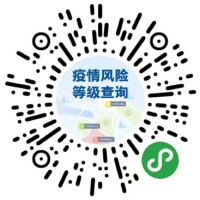 本人郑重承诺：上述承诺情况属实，如有隐瞒，将承担相应法律责任。注:有域外常态化防控区行程（大连市以外行程，以通信大数据行程卡记录为准）的考生，考试当日入场时必须提交本承诺书。承诺人（手写签字）：                                                            年    月    日我已充分知晓大连市对高、低风险区及重点地区旅居史来（返）人员最新管控要求，（以考试当天国务院客户端查询结果为准[可扫描右侧二维码]），知晓《2022年大连市公开招聘事业单位工作人员笔试新冠肺炎疫情防控告知书》相关要求，并承诺严格遵守。本人：1、（有、无）高风险区旅居史（或其他不得参加考试情形）； 2、（有、无）低风险区和有本土疫情的县（市、区、旗）旅居史；3、（是、否）已向大连市临时居住地防疫部门报备；4、（有、无）体温异常，干咳、乏力等呼吸道症状（须提供三甲医院证明或现场防疫人员研判）。本人郑重承诺：上述承诺情况属实，如有隐瞒，将承担相应法律责任。注:有域外常态化防控区行程（大连市以外行程，以通信大数据行程卡记录为准）的考生，考试当日入场时必须提交本承诺书。承诺人（手写签字）：                                                            年    月    日我已充分知晓大连市对高、低风险区及重点地区旅居史来（返）人员最新管控要求，（以考试当天国务院客户端查询结果为准[可扫描右侧二维码]），知晓《2022年大连市公开招聘事业单位工作人员笔试新冠肺炎疫情防控告知书》相关要求，并承诺严格遵守。本人：1、（有、无）高风险区旅居史（或其他不得参加考试情形）； 2、（有、无）低风险区和有本土疫情的县（市、区、旗）旅居史；3、（是、否）已向大连市临时居住地防疫部门报备；4、（有、无）体温异常，干咳、乏力等呼吸道症状（须提供三甲医院证明或现场防疫人员研判）。本人郑重承诺：上述承诺情况属实，如有隐瞒，将承担相应法律责任。注:有域外常态化防控区行程（大连市以外行程，以通信大数据行程卡记录为准）的考生，考试当日入场时必须提交本承诺书。承诺人（手写签字）：                                                            年    月    日我已充分知晓大连市对高、低风险区及重点地区旅居史来（返）人员最新管控要求，（以考试当天国务院客户端查询结果为准[可扫描右侧二维码]），知晓《2022年大连市公开招聘事业单位工作人员笔试新冠肺炎疫情防控告知书》相关要求，并承诺严格遵守。本人：1、（有、无）高风险区旅居史（或其他不得参加考试情形）； 2、（有、无）低风险区和有本土疫情的县（市、区、旗）旅居史；3、（是、否）已向大连市临时居住地防疫部门报备；4、（有、无）体温异常，干咳、乏力等呼吸道症状（须提供三甲医院证明或现场防疫人员研判）。本人郑重承诺：上述承诺情况属实，如有隐瞒，将承担相应法律责任。注:有域外常态化防控区行程（大连市以外行程，以通信大数据行程卡记录为准）的考生，考试当日入场时必须提交本承诺书。承诺人（手写签字）：                                                            年    月    日我已充分知晓大连市对高、低风险区及重点地区旅居史来（返）人员最新管控要求，（以考试当天国务院客户端查询结果为准[可扫描右侧二维码]），知晓《2022年大连市公开招聘事业单位工作人员笔试新冠肺炎疫情防控告知书》相关要求，并承诺严格遵守。本人：1、（有、无）高风险区旅居史（或其他不得参加考试情形）； 2、（有、无）低风险区和有本土疫情的县（市、区、旗）旅居史；3、（是、否）已向大连市临时居住地防疫部门报备；4、（有、无）体温异常，干咳、乏力等呼吸道症状（须提供三甲医院证明或现场防疫人员研判）。本人郑重承诺：上述承诺情况属实，如有隐瞒，将承担相应法律责任。注:有域外常态化防控区行程（大连市以外行程，以通信大数据行程卡记录为准）的考生，考试当日入场时必须提交本承诺书。承诺人（手写签字）：                                                            年    月    日我已充分知晓大连市对高、低风险区及重点地区旅居史来（返）人员最新管控要求，（以考试当天国务院客户端查询结果为准[可扫描右侧二维码]），知晓《2022年大连市公开招聘事业单位工作人员笔试新冠肺炎疫情防控告知书》相关要求，并承诺严格遵守。本人：1、（有、无）高风险区旅居史（或其他不得参加考试情形）； 2、（有、无）低风险区和有本土疫情的县（市、区、旗）旅居史；3、（是、否）已向大连市临时居住地防疫部门报备；4、（有、无）体温异常，干咳、乏力等呼吸道症状（须提供三甲医院证明或现场防疫人员研判）。本人郑重承诺：上述承诺情况属实，如有隐瞒，将承担相应法律责任。注:有域外常态化防控区行程（大连市以外行程，以通信大数据行程卡记录为准）的考生，考试当日入场时必须提交本承诺书。承诺人（手写签字）：                                                            年    月    日考试名称及日期考试名称及日期报名地市报名地市姓名姓名联系电话联系电话证件号码证件号码申请原由证明材料：准考证（ 页）、身份证（ 页）、行程证明（ 页）、隔离管控证明（ 页）、疫情防控承诺书（ 页）、其他材料（ 页），合计共（ 页）。本人郑重承诺申请原由及提供的证明材料真实有效。（申请人签字：       ）证明材料：准考证（ 页）、身份证（ 页）、行程证明（ 页）、隔离管控证明（ 页）、疫情防控承诺书（ 页）、其他材料（ 页），合计共（ 页）。本人郑重承诺申请原由及提供的证明材料真实有效。（申请人签字：       ）证明材料：准考证（ 页）、身份证（ 页）、行程证明（ 页）、隔离管控证明（ 页）、疫情防控承诺书（ 页）、其他材料（ 页），合计共（ 页）。本人郑重承诺申请原由及提供的证明材料真实有效。（申请人签字：       ）证明材料：准考证（ 页）、身份证（ 页）、行程证明（ 页）、隔离管控证明（ 页）、疫情防控承诺书（ 页）、其他材料（ 页），合计共（ 页）。本人郑重承诺申请原由及提供的证明材料真实有效。（申请人签字：       ）证明材料：准考证（ 页）、身份证（ 页）、行程证明（ 页）、隔离管控证明（ 页）、疫情防控承诺书（ 页）、其他材料（ 页），合计共（ 页）。本人郑重承诺申请原由及提供的证明材料真实有效。（申请人签字：       ）证明材料：准考证（ 页）、身份证（ 页）、行程证明（ 页）、隔离管控证明（ 页）、疫情防控承诺书（ 页）、其他材料（ 页），合计共（ 页）。本人郑重承诺申请原由及提供的证明材料真实有效。（申请人签字：       ）证明材料：准考证（ 页）、身份证（ 页）、行程证明（ 页）、隔离管控证明（ 页）、疫情防控承诺书（ 页）、其他材料（ 页），合计共（ 页）。本人郑重承诺申请原由及提供的证明材料真实有效。（申请人签字：       ）退费申请科目名称科目名称科目名称科目名称是否参考是否参考缴费金额退费申请1111退费申请2222退费申请3333退费申请4444退费申请合 计合 计合 计合 计退费申请缴费方式（支付宝、微信）缴费方式（支付宝、微信）缴费方式（支付宝、微信）缴费方式（支付宝、微信）退费申请支付时间（yyyymmdd）：支付时间（yyyymmdd）：支付时间（yyyymmdd）：支付时间（yyyymmdd）：有效合格成绩延期申请科目名称科目名称科目名称科目名称合格年度合格年度有效期（年）有效合格成绩延期申请1111有效合格成绩延期申请2222有效合格成绩延期申请3333有效合格成绩延期申请4444考试部门意见考试部门意见考试部门意见（公章）年 月 日（公章）年 月 日（公章）年 月 日（公章）年 月 日（公章）年 月 日